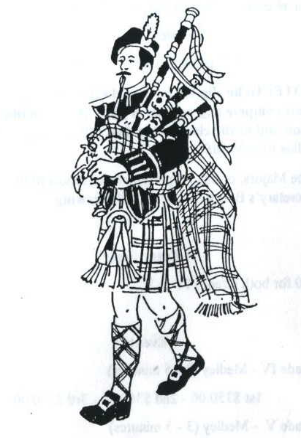 Sanctioned by the EUSPBALook Park300 North Main StreetFlorence, MassachusettsMassed Bands at 11:00 AM & 5:30 PMPipe Band Competitions to Start 1:00 PMAll pipe band entries must be postmarked no later than June 28, 2023.  No field entries will be accepted.  A band meeting will be held at 10 a.m. at the registration booth.  Please send a representative to be briefed on massed band formation and times.Glasgow Lands Scottish Festival reserves the right to offer one prize less than the number of bands entered in a grade level.  If only a single band registers at a grade level, GLSF reserves the right to reduce the prize money by $100.BAND EVENTS*Grade II:       1st $450 - 2nd $400 - 3rd $350Grade III:      1st $425 - 2nd $375 - 3rd $325Grade IV:     1st $375 – 2nd $325 – 3rd $275Grade V:       1st $325 – 2nd $275 – 3rd $225Requests to play up will be considered after registration closes to determine whether time is available.Pipe Band Entry Fees: The band fee is $225 and will include tickets for all members playing in the competition.  Please note, that if a member of your band has registered for individual competition, a ticket was already provided to them and will not be included in the bands ticket count.A roster of playing members must accompany the competition entry form.  Checks should be made payable to:   Glasgow Lands Scottish Festival. The entry form must include a self-addressed stamped envelope for tickets to be sent to you. Additional postage (2 stamps) is needed to send tickets. Mail to:Glasgow Lands Scottish Festival, Inc.c/o Diane Peacey608 Fuller StreetLudlow, Ma. 01056Band Fee:  			      $ 225.00Additional Tickets:Adults:                      _________x        $22.00__Children (Age 6-12):  _________x    _$ 5_____Total:                        _________  …………………………………..
Band Name: __________________________________________Band ContactName:	____________________________________Address:	____________________________________City:	____________________________________State: __________________ Zip: _______________Telephone #_________________________________Email:	____________________________________EUSPBA #:   _________________Grade: _________Questions? 
Call: Diane at 413-454-4793dgp296@charter.net